            KАРАР                                                                           ПОСТАНОВЛЕНИЕ                 20 ноябрь 2018й.                                № 66                           20 ноября 2018г.Об утверждении и введении в действие Программы профилактикинарушений обязательных требований в сельском поселении Кожай-Семеновский сельсовет муниципального района Республики БашкортостанВ соответствии с частью 1 статьи 8.2 Федерального закона от 26 декабря 2008 года № 294-ФЗ «О защите прав юридических лиц и индивидуальных предпринимателей при осуществлении государственного контроля (надзора) и муниципального контроля», Уставом  сельского поселения Кожай-Семеновский сельсовет муниципального района Миякинский район Республики Башкортостан                                             ПОСТАНОВЛЯЮ:1. Утвердить прилагаемую Программу профилактики нарушений обязательных требований, осуществляемую органом муниципального контроля – Администрацией  сельского поселения Кожай-Семеновский сельсовет муниципального района Миякинский район  Республики Башкортостан в 2018 году (далее – Программа профилактики нарушений)2. Должностным лицам администрации Кожай-Семеновского сельского поселения, уполномоченным на осуществление муниципального контроля в соответствующих сферах деятельности, обеспечить в пределах своей компетенции выполнение Программы профилактики нарушений, утвержденной пунктом 1 настоящего постановления.3. Настоящее постановление подлежит обнародованию и размещению на официальном сайте администрации  сельского поселения в информационной телекоммуникационной сети «Интернет»Глава сельского поселения               				                Р.А. КаримовУТВЕРЖДЕНАпостановлением главы  сельского поселения Кожай-Семеновский сельсовет муниципального района Миякинский район РБ от 20 ноября 2018 № 66ПРОГРАММАПрофилактики нарушений, осуществляемой органом муниципального контроля  администрацией  сельского поселения Кожай-Семеновский сельсовет в 2018 годуРАЗДЕЛ I. Виды муниципального контроля, осуществляемого администрацией Кожай-Семеновского сельского поселенияРАЗДЕЛ II. Мероприятия по профилактике нарушений, реализуемые администрацией Кожай-Семеновский сельского поселения Башkортостан РеспубликаhыМиəкə районы муниципаль районыныn Кожай-Семеновка ауыл советы ауыл билəмəhе хакимиəте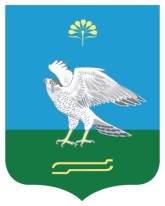 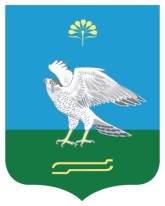 Администрация сельского поселения Кожай-Семеновский сельсовет муниципального района Миякинский район Республика Башкортостан№ п/пНаименованиевида муниципального контроляНаименование органа(должностного лица), уполномоченного на осуществление муниципального контроля соответствующей сфере деятельности1231Муниципальный земельный контроль на территории  сельского поселения Кожай-Семеновский сельсоветАдминистрация  сельского поселения5Муниципальный контроль за обеспечением сохранности автомобильных дорог местного значения в границах  сельского поселения Кожай-Семеновский сельсоветАдминистрация  сельского поселения№ п/пНаименованиемероприятияСрок реализации мероприятияОтветственныйисполнитель12341Размещение на официальном сайте администрации  сельского поселения Кожай-Семеновский сельсовет в сети «Интернет» для каждого вида муниципального контроля перечней нормативных правовых актов или их отдельных частей, содержащих обязательные требования, оценка соблюдения которых является предметом муниципального контроля, а также текстов соответствующих нормативных правовых актовI квартал(далее – по меренеобходимости)Администрация  сельского поселения 2Осуществление информирования юридических лиц, индивидуальных предпринимателей по вопросам соблюдения обязательных требований, в том числе посредством разработки и опубликования руководств по соблюдению обязательных требований, проведения семинаров и конференций, разъяснительной работы в средствах массовой информации и иными способами.В случае изменения обязательных требований – подготовка и распространение комментариев о содержании новых нормативных правовых актов, устанавливающих обязательные требования, внесенных изменениях в действующие акты, сроках и порядке вступления их в действие, а также рекомендаций о проведении необходимых организационных, технических мероприятий, направленных на внедрение и обеспечение соблюдения обязательных требованийВ течение года(по мере необходимости)Администрация  сельского поселения3Обеспечение регулярного (не реже одного раза в год) обобщения практики осуществления в соответствующей сфере деятельности муниципального контроля и размещение на официальном сайте администрации сельского поселения Кожай-Семеновский сельсовет в сети «Интернет» соответствующих обобщений, в том числе с указанием наиболее часто встречающихся случаев нарушений обязательных требований с рекомендациями в отношении мер, которые должны приниматься юридическими лицами, индивидуальными предпринимателями в целях недопущения таких нарушенийIVкварталАдминистрация  сельского поселения4 Выдача предостережений о недопустимости нарушения обязательных требований в соответствии с частями 5-7 статьи 8.2 Федерального закона от 26 декабря 2008 года № 294-ФЗ «О защите прав юридических лиц и индивидуальных предпринимателей при осуществлении государственного контроля (надзора) и муниципального контроля» (если иной порядок не установлен федеральным законом)В течение года(по мере необходимости)Администрация  сельского поселения